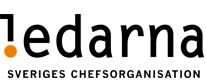 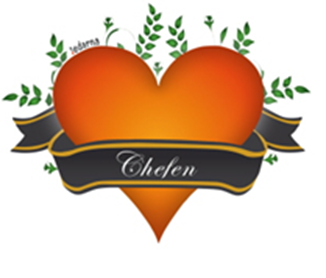 Medlemsinfo 16w44Löneförhandling 2017:De centrala parterna har nu startat sina förhandlingar med arbetsgivarna. Önskelistan för 2017 skall vara inne från båda parter senaste den 23 december, efter detta datum så får inga nya önskemål lämnas in för 2017 års förhandling. Vi återkommer därefter med avseende på nästa steg i processen för ett nytt löneavtal 2017. Vårt mål inför nästa lönerevision är att vill vi givetvis vara med i den ekonomiska framgång som Volvo Cars har och som vi även fortsatt ser i rörelseresultatet för kvartal 3. Vi har som ledare och chefer starkt bidragit med att positivt stödja våra anställda så att vi har kunnat göra denna framgångsrika resa. Vi återkommer längre fram med mer information hur det går i denna 2017 löneförhandling.Lönerevisionen 2016:Nu börjar det närma sig slutet av årets lönerevision och alla skall ha haft sitt lönesamtal 2 senast den första veckans slut i december, då man förhoppningsvis har hittat rätt nivå och samsyn för den nya lönen 2016. Detta för att man skall få sin nya lön utbetalad med decemberlönen, retroaktivt from 1 april 2016.Utredningar som har startat hösten 2016: En översyn över hur processen skall se ut för att säkerställa en rimlig löneutveckling inom lönespannen i takt med ökad kompetens och prestation kommer starta i höst. Arbetet sker i en partsammansatt grupp.Här har en dialog startats med företaget. Vi ser att utifrån våra årliga lönerevisioner så finns det inte tillräckligt och pengar och verktyg för chefen att hantera löner, löneutveckling och löneglidning. Undersöka möjlighet till löneväxling till privatsjukvårdsförsäkring via ”Your benefits” Vi har träffat några av de mest intresserade försäkringsbolagen i denna fråga och hoppas under 2016-17 att hitta en bra partner som kan ge oss alla chansen att få en tryggare sjukförsäkring till en rimlig kostnad. Detta hoppas kunna bli klart med innan årsskiftet hur och vad vi kommer att föreslå.  Undersöka möjlighet att växla friskvårdsbidrag mot hälsoundersökningHär har vi inte fått något svar ännu, men hoppas få detta innan nästa år börjar.  Volvo Cars info:Vi har haft diskussioner runt vårt joint venture med Autoliv och har nu kommit fram till en i våra ögon bra lösning för de ca 90st Volvo Cars anställda som är tänkta att lämna Volvo Cars. Detta är ett spännande uppdrag som innebär att tillsammans med lika många från Autoliv börja driva och utveckla detta nya företag som kommer vara helt fristående från Volvo Cars och Autoliv. Ett annat företag som Volvo Cars har fått in under sina vingar är delar av INTEL AB Swe i Lund, som jobbar med hårdvara för IT. Även här ser det intressant ut utvecklingsmässigt och på sikt så hoppas vi att de idag 35st anställda kommer att utökas till någonstans runt 75-100st. Vi fackliga har varit där för att träffa våra medlemmar och ge en bild av oss och Volvo Cars. Det ser ljust ut med denna möjlighet att växa i Lund för Volvo Cars och där IT tekniken går på högvarv.Som många utav er säkert märkt så har det varit en hel del organisationsförändringar sedan Håkan Samuelsson ändrat om i sin ledningsgrupp och där vi har fått lägga mycket tid i flera organisation förhandlingar, men som helhet känns som ett steg i rätt riktning.Volvo Cars ser fortsättningsvis över kontorslokaler i Göteborg utifrån att vi växer och sitter trångbodda och även är i stort behov att renovera de lokaler som vi har idag för framtiden. Vi återkommer angående nästa steg när det kommer förslag som skall diskuteras. Det förslag som ligger närmast i tiden för beslut är lokaler i Gamlestaden. Även lokaler i Mölndal Eklanda hage skulle vara tänkta lokaler att Volvo Cars skall kunna använda under 2017.Det som tyvärr kommer bort i konceptet Design Around You@Work och som implementeras mer och mer i våra kontorslandskap är hur vi tar hand om anställda som inte känner att detta är en bra lösning och funderar på att lämna företaget på grund av ändrade förutsättningar mot tidigare? Bl.a. så känner man inte samma glädje längre att gå till jobbet för man vet inte vem som kommer att sitta bredvid sig på arbetsplatsen. Man tar bort arbetskamrat och teamkänslan till viss del och detta är som vi vet en stark bidragande faktor att trivas på sin arbetsplats.Här få vi titta över hur vi skall kunna följa upp detta på ett bra sätt och få en bättre bild av hur man mår i den nya miljön och vad man kan göra åt detta nyuppkomna problem, i samband med att man vill frigöra mer arbetsplatser.Ordförande för Ledarna i GBG på Volvo Cars, Peter Storm:Ja, nu har det gått 4 månader sedan jag tillträdde som ordf. för Ledarna i Göteborg. Det är ett mycket spännande uppdrag och man känner att man kan vara med och påverka och förhoppningsvis förbättra för er medlemmar. Jag har träffat många av er, men långt ifrån alla och hoppas att ni som har funderingar runt något eller om mig, hör av er eller bokar in möten via mail. Både för er själva eller i era medlems team för Ledare på era avsnitt. Vi tittar också just nu över hur vi kan få fler företrädare för LEDARNA som ute på sina organisationer kan stödja oss i de uppdrag som vi har på oss att fylla. Som ni vet så har företaget vuxit sedan förra ”right sizing” under 2008-09 från 21.500st till idag 33.500st + 2000st konsulter. Detta gör att vi inte alltid hinner med att vara med på alla organisations förändringar och förhandlingar som vi blir kallade till utifrån att företaget växer. Så om någon av er skulle vilja ta ett nytt utvecklande steg till att vilja bli företrädare eller stöd till företrädare för LEDARNA, så skriva bara ett mail till mig. Jag lovar, det är ett mycket spännande och utvecklande uppdrag och där man kan vara med och påverka andra saker än dom som man normalt gör i sin chef och ledarroll.Jag vill också passa på att hälsa alla våra nya medlemmar välkomna till Ledarna Volvo Cars i Göteborg. Vi har under 2016 vuxit 7 % i fler medlemmar sedan 2015 och hoppas växa mer framöver.Ha en fortsatt härlig höst! 